Career ObjectiveFocus on career in a benchmark organisation that will provide me with exciting opportunities to learn, fathom and explore by utilising my knowledge and skills for the best value addition to your organisation’s growth, while enhancing the same.Summary:A self-motivated and goal-driven individual with the potential to positively influence and transform an organisation by employing key analytic and people management skills. A team player who enjoys fostering long term relationships while working with people from all cultures and background. I believe that it is my hard working attitude and self-confidence that enable me to give my best work even under challenging situations. With my rational decision making abilities, I adapt to new situations quickly. With the need to constantly learn, apply and execute, it is my growth oriented thinking would be my greatest asset in the journey.A specialist in new business development, offline sales channel and operations management. Have the drive for innovative value creation and finding compelling solutions. A collaborative leader striving for moulding top performing individuals and teamsand a deep sense of empathy and dedication to my call of duty.-Experienced in successful development and implementation of business and sales plans.-Collaborative, team-centric, can-do attitude, self-motivated, punctual, and excellent time    management skills.-Confident, articulate, and professional speaking abilities.-Lead social media initiative on strategy, branding, and campaign effectiveness.Specialties:-*Marketing strategy*Business development*Business analysis*Strategic Planning*Operations*Project Management*Negotiations*Team building*Consulting *Sales & Marketing*Media*Branding*PR*Client relationsEducational QualificationsExperienceTitle: 	Senior Recruiter				 	Aug, 2016 – PresentCompany: Tech Tammina LLCDescription & Responsibilities:Worked with Direct Clients, Implementation partners and Vendors.Worked on Tax terms like W2, Corp -Corp, 1099 for both Full time and Contract positions.Excellent work knowledge of USA Visa types (F1/OPT, L2, H1B, EAD, GC, Citizen).Analyze client requirements and get a clear understanding of the requirement. Managed full life cycle recruiting, which includes sourcing, qualifying, cold calling and pre-screening           candidates.Extensive Recruiting skills and good knowledge on IT, Non-IT different industries like Healthcare etc. Maintaining excellent relationships with vendors, clients and candidates.Title: 	Java Programmer				 	May, 2016 – Aug, 2016    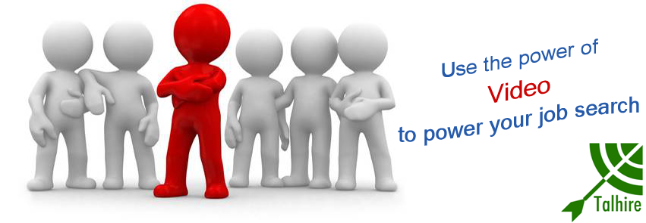 Company: YINSOL Description & Responsibilities:-Design and develop applications.Write well designed, testable, efficient code.Prepare and produce releases of software components.Support continuous improvement by investigating alternatives and technologies.Familiar with implementing strategies using Core Java.Familiar with using HTML and CS.Title: 	Co-Founder		      		 	July,2015  – PresentCompany: FITA Educational SocietyDescription & Responsibilities:FITA is a leading Training and Educational Services Company managed by IT veterans of leading companies. It is known for its practical approach towards training that enable students to gain real-time exposure on competitive technologies.Responsible for organizing kids carnival for various schools in Visakhapatnam to enhance the relationship between educational institutions and empower children to gain exposure and elevate their IQ level besides academic curriculum.Internship:                                                                                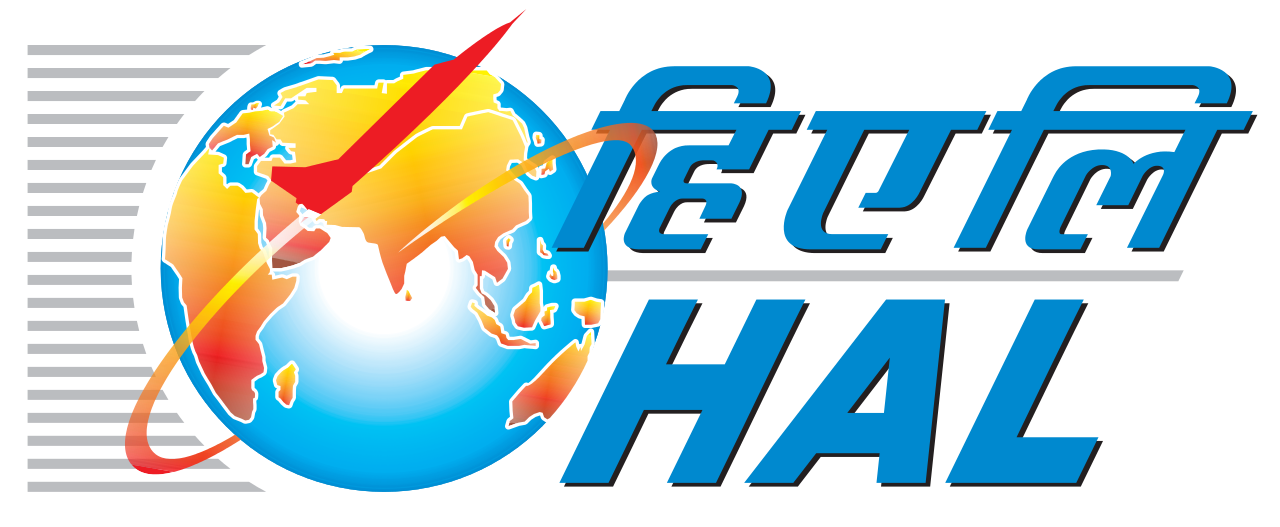 May-June 2013 (1 month) : HAL Ltd.PREFACE:-Training has misinterpreted by most of us as a platform for project performation.Industrial training in true sense has been included in curriculum to make the student wellversed with the technical procedure of various industries, the basic criteria for management of various resources in a company or industry.The educational institution sole aim by industrial training is to improve thetechnical knowledge and to have a hand on experienced to make them realistic inthinking, to understand the procedure for manufacturing keeping mind the minute detailwhich will benefit the customer like no learning is proper without implementation.Doctors, Lawyers, hotel management student surely hold an upper hand. It’s because right from the second year of their graduation they are made to face the worldand their problems with a tender mind.Unlike the pitiable engineers like us who are completely isolated from industry.Therefore there should be industry institutions made compulsory for every engineeringinstituteAwards & Recognitions:Was the group captain and also hygiene leader in school.Participated in a drama and also entered into a short film making contest during college fest.Made a few short films and uploaded them on YouTube.Attended a 7 days Military Training Camp in college.Personal/Self Management: Quick learner, creative and punctual.Hard worker; committed to efficient and productive operations.Flexible; work well as a team member or alone.Highly organized and dedicated with positive attitude.Organized and dedicated with positive attitude.Excellent written and oral interpersonal communication skills.Hobbies/InterestsMovie making TravelingPhotography ReadingSportsPersonal ProfileProfile	Date of Birth		:	27th July 1994	Marital Status		:	Unmarried	Sex			:	Male 	Languages known	:	English, Hindi, Telugu & Tamil               Visa Status                        :             Visit               Visa Valid till                     :             4th Jun 2018Tarun	Sharjah,
Ph: C/o 971505891826   Email: tarun.378489@2freemail.com 